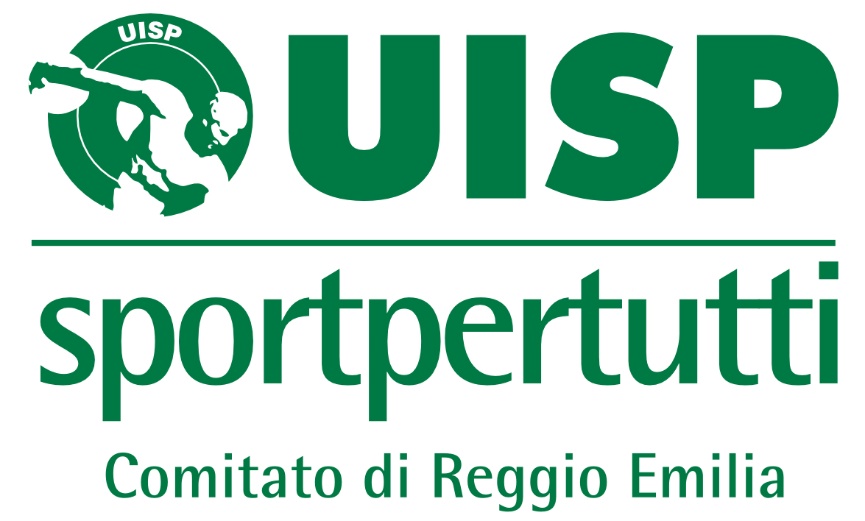 MODELLO DICHIARAZIONE RISPETTO PRESCRIZIONI SANTIARIE GUPPO SQUADRASOCIETA’			_________________________________________________________SQUADRA			_________________________________________________________GARA				_________________________________________________________IL/LA SOTTOSCITTO/A		_________________________________________________________NATO A				_____________________________ IL ______________________________E RESIDENTE A 			_________________________________________________________CODICE FISCALE		_________________________________________________________NELLA SUA QUALITA’ DI	_________________________________________________________Con la presente certifica il rispetto da parte di tutto il Gruppo Squadra partecipante alla gara sopra indicata delle prescrizioni sanitarie relative agli accertamenti Covid 19 previsti dai protocolli vigenti e dalle normative legislative e di avere copia di tutta la certificazione necessaria indicata dai protocolli vigenti per l’accesso ai siti sportivi ed alla gara sopra indicata.Il/la sottoscritto/a come sopra identificato/a attesta sotto sua responsabilità che quanto sopra dichiarato corrisponde al vero, consapevole delle conseguenze civili e penali di una falsa dichiarazione, anche in relazione al rischio di contagio all’interno della struttura sportiva ed alla pratica di attività sportive agonistiche (art 46 D.P.R. n.445/2000)Data	_____________				FIRMA _____________